QualityQuality ControlCan be implemented at short-noticeFocus on outputs – work-in-progress and finished goodsAchieved by sampling & checking (inspection)Targeted at production activitiesEmphasises required standardsDefect products are inspected out (may be sold as seconds)Quality inspectors would also test materials bought in from suppliers​Quality Assurance
Quality control relies mainly on tests being carried out once a product is made. A culture of quality assurance in business relies on building quality into every stage of the production process; It is about building quality into how a product is made.Costs of measuring quality:cost of inspection and checking (and checking outsourcing)cost of training staff to check quality​
Costs of poor quality:cost of recalling faulty productscost of replacing goodscost of wastecost of goods produced that no one wantscost of potential legal action​
Why does good quality matter?Customer retentionSaves moneyCan charge higher pricesPlease complete the table below:Analyse 2 advantages of a business having a reputation for quality. (8 marks)One advantage is…………………………………………………………………………………………………………………………This means that ………………………………………………………………………………………………………………………….……………………………………………………………………………………………………………………………………………...This would lead to ……………………………………………………………………………………………………………………….…………………………………………………………………………………………………………………………………………...……………………………………………………………………………………………………………………………………………...Which would mean that ………………………………………………………………………………………………………………………………………………………………………………………………………………………………………………………………...Therefore ………………………………………………………………………………………………………………………………………………………………………………………………………………………………………………………………………………...Another advantage is ………………………………………………………………………………………………………………………………………………………………………………………………………………………………………………………………...……………………………………………………………………………………………………………………………………………...…………………………………………………………………………………………………………………………………………...……………………………………………………………………………………………………………………………………………...…………………………………………………………………………………………………………………………………………...……………………………………………………………………………………………………………………………………………...…………………………………………………………………………………………………………………………………………...……………………………………………………………………………………………………………………………………………...…………………………………………………………………………………………………………………………………………...……………………………………………………………………………………………………………………………………………...…………………………………………………………………………………………………………………………………………...……………………………………………………………………………………………………………………………………………...…………………………………………………………………………………………………………………………………………...……………………………………………………………………………………………………………………………………………...…………………………………………………………………………………………………………………………………………...……………………………………………………………………………………………………………………………………………...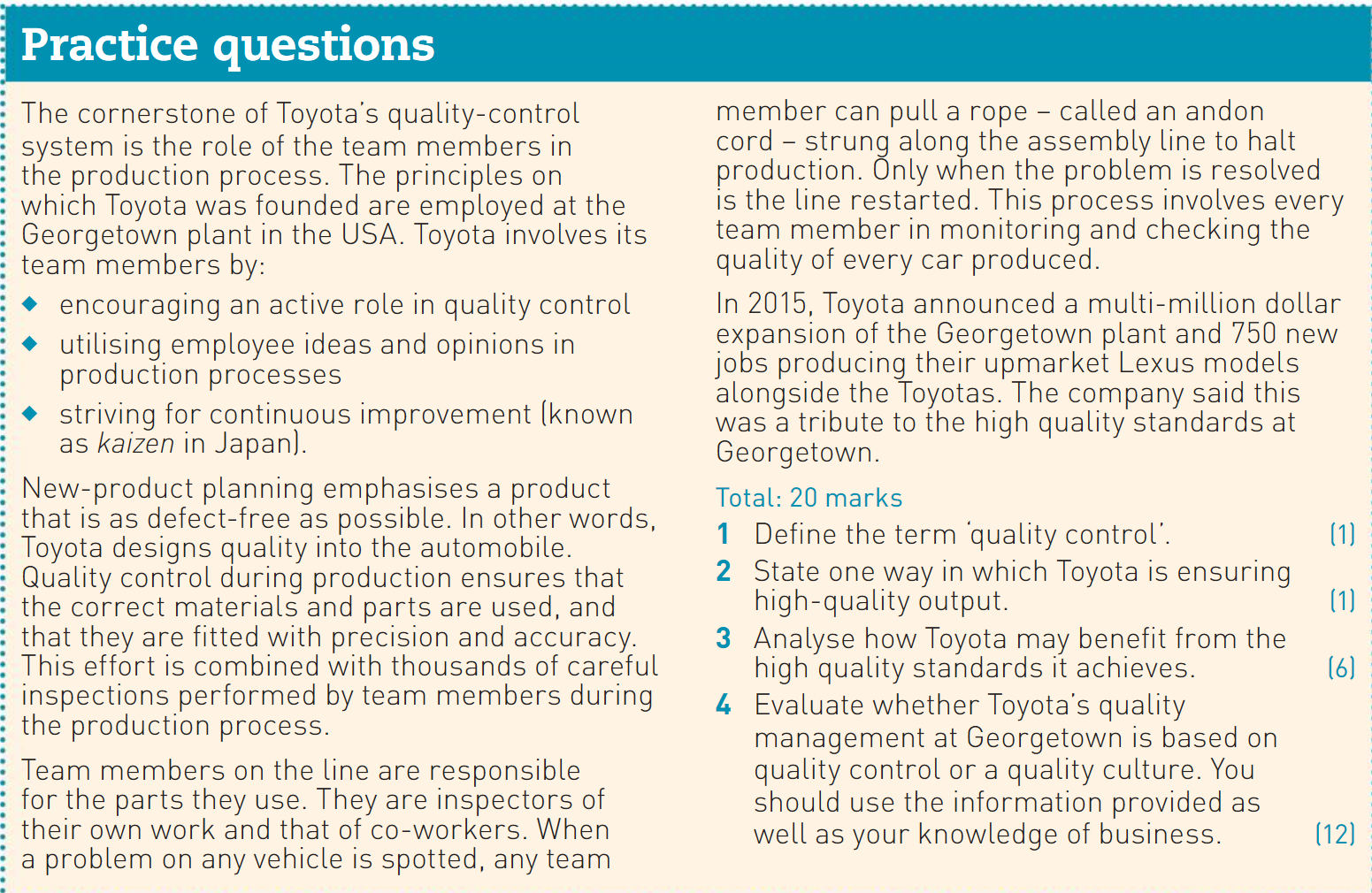 …………………………………………………………………………………………………………………………………………...……………………………………………………………………………………………………………………………………………...…………………………………………………………………………………………………………………………………………...……………………………………………………………………………………………………………………………………………...…………………………………………………………………………………………………………………………………………...……………………………………………………………………………………………………………………………………………...…………………………………………………………………………………………………………………………………………...……………………………………………………………………………………………………………………………………………...…………………………………………………………………………………………………………………………………………...……………………………………………………………………………………………………………………………………………...…………………………………………………………………………………………………………………………………………...……………………………………………………………………………………………………………………………………………...…………………………………………………………………………………………………………………………………………...……………………………………………………………………………………………………………………………………………...…………………………………………………………………………………………………………………………………………...……………………………………………………………………………………………………………………………………………...…………………………………………………………………………………………………………………………………………...……………………………………………………………………………………………………………………………………………...…………………………………………………………………………………………………………………………………………...……………………………………………………………………………………………………………………………………………...…………………………………………………………………………………………………………………………………………...……………………………………………………………………………………………………………………………………………...…………………………………………………………………………………………………………………………………………...……………………………………………………………………………………………………………………………………………...…………………………………………………………………………………………………………………………………………...……………………………………………………………………………………………………………………………………………...…………………………………………………………………………………………………………………………………………...……………………………………………………………………………………………………………………………………………...…………………………………………………………………………………………………………………………………………...……………………………………………………………………………………………………………………………………………...…………………………………………………………………………………………………………………………………………...……………………………………………………………………………………………………………………………………………...…………………………………………………………………………………………………………………………………………...……………………………………………………………………………………………………………………………………………...…………………………………………………………………………………………………………………………………………...……………………………………………………………………………………………………………………………………………...…………………………………………………………………………………………………………………………………………...……………………………………………………………………………………………………………………………………………...…………………………………………………………………………………………………………………………………………...……………………………………………………………………………………………………………………………………………...…………………………………………………………………………………………………………………………………………...……………………………………………………………………………………………………………………………………………...…………………………………………………………………………………………………………………………………………...……………………………………………………………………………………………………………………………………………...…………………………………………………………………………………………………………………………………………...……………………………………………………………………………………………………………………………………………...…………………………………………………………………………………………………………………………………………...……………………………………………………………………………………………………………………………………………...…………………………………………………………………………………………………………………………………………...……………………………………………………………………………………………………………………………………………...…………………………………………………………………………………………………………………………………………...DefinitionAdvantagesDisadvantagesQuality Control:Quality Assurance: